SÆTRAHYTTABRANNINSTRUKSHva skal DU gjøre ved en brannalarm eller i brannsituasjon?Ved brann må du handle RASKT, RIKTIG og ROLIGVARSLE – REDDE – SLOKKEVARSLE:	- De som er i fare 	- Brannvesenet   	 110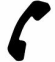 REDDE: 	- Bistå med evakuering til det fri / over til annen soneSLOKKE:   	- Slokke med husbrannslanger, håndslokkings-     	  apparat, eventuelt kvele med tepper eller lignende. NB! Lukk alle dører slik at brann og røyk sprer seg minst muligUansett hva du gjør først avVARSLE – REDDE – SLOKKEGjør du alltid noe riktig!GJØR DEG KJENT MED:RømningsveierPlassering av manuelle melderePlassering av manuelt slokkeutstyrBruk og bruksområde for manuelt slokkeutstyrSamlingsplass ved evakueringSÆTRAHYTTAIN CASE OF FIREWhat should YOU do if the fire alarm is activated or if there is a fire?In case of fire you must act QUICKLY, CORRECTLY and CALMLYSOUND ALARM – CLEAR  – PUT OUT FIREALERT:		People in dangerFire brigade phone number  110	(Sætra, Lund municipally.)CLEAR	  THE BUILDING:	Get people out of the building/into a safe zone PUT OUT FIRE: 	Put the fire out using fire hoses, fire    extinguishers, or by using blankets etc.NB! Close all doors to contain flames and smoke as much as possibleWhether you firstSOUND ALARM –  – PUT OUT FIREYou’re doing the right thing!MAKE SURE YOU KNOW:Fire exits and escape routesLocation of manual fire alarmsLocation of fire-fighting equipmentApplication and range of use of manual fire fighting equipmentRallying point for evacuationSÆTRAHYTTAGenerelle oppslysninger om bygget:Hoveddata for særskilt brannobjekt: Bruker: Bygningens navn		SÆTRAHYTTAAdresse:			Sætra, 4462 HovsheradKommune			LundEier:Eier:				Lund Turist og Sport				Moi IL og Lund Skytterlag.				For mer info se www.moiil.no under SætraKontaktperson						Odd Ove Stenberg 90 67 33 23Se også www.moiil.no under Sætra.Beredskapsmessige forhold.Brannvesen:		Flekkefjord BrannvesenTelefon 			110Brannvesenets 						Innsatstid: 15-20 min. (Lund Brannvesen)				35-40 min. (Flekkefjord Brannvesen)Internt Brannvern:	NeiBrannvern Leder 	Odd Ove Stenberg